 Центр образования естественно-научной и технологической направленностей создано как структурное подразделение МБОУ «СОШ с. Новое», осуществляющее образовательную деятельность по основным и дополнительным общеобразовательным программам естественно-научной и технологической направленностей.Целями создания Центра «Точка роста» является:- совершенствование условий для повышения качества образования в МБОУ «СОШ с. Новое»,- расширение возможности обучающихся в освоении учебных предметов естественно-научной и технологической направленностей,- реализация программ дополнительного образования естественно-научной и технической направленностей- практической отработка учебного материала по учебным предметам «Физика», «Химия», «Биология».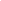 Образовательная деятельность на базе центра «Точка роста» будет осуществляется по образовательным программам общего и дополнительного образования.Центр «Точка роста» в МБОУ «СОШ с. Новое» обеспечит повышение охвата обучающихся школы программами основного общего и дополнительного образования естественно-научной и технологической направленностей с использованием современного оборудования.Центр «Точка роста» будет оснащен всем необходимым оборудованием, расходными материалами, средствами обучения и воспитания для достижения образовательных результатов по предметным областям «Естественнонаучные предметы», «Естественные науки», образовательных программ общего образования естественно-научной и технологической направленностей, при реализации курсов внеурочной деятельности и дополнительных общеразвивающих программ естественно-научной и технической направленностей.